Załącznik nr 8       Zasady postępowania podczas wejścia do szkoły osoby z zewnątrz  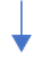 